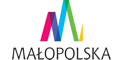 UMOWA nr ……………….zawarta w dniu …………………...  w Krakowie pomiędzy:	Szpitalem Klinicznym im. dr. Józefa Babińskiego SPZOZ w Krakowie, z siedzibą w Krakowie przy ul. dr. J. Babińskiego 29, zarejestrowanym w Sądzie Rejonowym dla Krakowa - Śródmieścia w Krakowie Wydział XI Gospodarczy Krajowego Rejestru Sądowego pod nr KRS 0000005002, wpisanym w rejestrze podmiotów wykonujących działalność leczniczą prowadzonym przez Wojewodę Małopolskiego w księdze rejestrowej nr 000000005597, NIP 676 20 96 303, REGON 000298554, zwanym w treści umowy "Zamawiającym", reprezentowanym przez: Michał Tochowicz - Dyrektor Szpitala a………………………………………, z siedzibą: ………………………………….. prowadzącym działalność gospodarczą na podstawie wpisu do ewidencji działalności gospodarczej prowadzonej przez CEIDG, NIP: …………………………., REGON: ……………………., zwanym w treści umowy „Wykonawcą”, reprezentowanym przez:…………………………………….na podstawie wniosku nr …………………… z dnia ………………………. r. w sprawie zatwierdzenia postępowania o wszczęcie postępowania o udzielenie zamówienia publicznego, którego wartość jest niższa od kwoty 130 000 złotych netto, Strony zawierają umowę o następującej treści:§ 1Przedmiot umowyZamawiający zleca, a Wykonawca przyjmuje do wykonania opracowanie kompletnej dokumentacji projektowej i kosztorysowej wraz z pełnieniem nadzoru autorskiego i uzyskaniem niezbędnych pozwoleń i decyzji (pozwolenia konserwatorskiego, pozwolenia na budowę, itp.) dla budynku  nr 15 – Teatr w zakresie: wykonania drenażu opaskowego, kanalizacji deszczowej, izolacji pionowej ścian fundamentowych, izolacji poziomej, instalacji wentylacji mechanicznej w poziomie piwnic budynku, zwanej również dalej w treści umowy „dokumentacją”.W ramach przedmiotu umowy Wykonawca wykona następujące prace projektowe:opracowanie  badań geologicznych terenu wokół budynku,opracowanie ekspertyzy technicznej - konstrukcyjnej,opracowanie ekspertyzy mykologicznej,opracowanie koncepcji technicznej (dla potrzeb decyzji ULI CP)opracowanie projektu budowlanego wraz z opracowaniem projektu technicznego opracowanie projektu wykonawczego. opracowanie przedmiaru i kosztorysu inwestorskiego robót budowlano  – instalacyjnych (w formie szczegółowej),opracowanie BIOZ,opracowanie STWiOR,uzyskanie niezbędnych i koniecznych opinii i zaleceń, uzyskanie decyzji ULI CP (w przypadku koniecznym) oraz uzyskanie pozwolenia konserwatorskiego i pozwolenia na budowę.Dokumentacja uwzględniać będzie również wszelkie inne wymagania, w tym budowlano – instalacyjne, itp., konieczne  do prawidłowej realizacji zadania.Dokumentacja określać będzie szacunkową całkowitą wartość zamówienia. Kosztorys inwestorski sporządzony zgodnie z Rozporządzeniem Ministra Rozwoju i Technologii z dnia 20 grudnia 2021 r. w sprawie określenia metod i podstaw sporządzania kosztorysu inwestorskiego, obliczania planowanych kosztów prac projektowych oraz planowanych kosztów robót budowlanych określonych w programie funkcjonalno-użytkowym/ Dz.U. 2021 poz. 2458./.Wykonawca oświadcza, że:przed zawarciem niniejszej umowy dokonał wizji lokalnej budynku, dla którego ma opracować dokumentację;osoby, które opracowywać będą dokumentację, posiadają odpowiednią wiedzę i doświadczenie oraz kwalifikacje umożliwiające prawidłową realizację umowy.5. Wymagania Zamawiającego: opracowana dokumentacja będzie kompletna w zakresie wytycznych oraz danych techniczno - konstrukcyjnych do wykonania robót  budowlanych i naprawczych, umożliwiając Zamawiającemu właściwe przeprowadzenie postępowania przetargowego celem wyłonienia Wykonawcy robót budowlanych i naprawczych,zakres i forma dokumentacji będzie zgodna z obowiązującymi przepisami prawa i kompletna z punktu widzenia, któremu ma służyć, Wykonawca w imieniu Zamawiającego wystąpi do Urzędu Miejskiego Konserwatora Zabytków o wydanie zaleceń - opinii konserwatorskiej i pozwolenia konserwatorskiego dla realizacji przedmiotowego zadania oraz wystąpi do Wydziału Architektury i Urbanistyki Miasta Krakowa o wydanie pozwolenia na budowę, przy opracowywaniu dokumentacji Wykonawca postępować będzie zgodnie z zasadami współczesnej wiedzy architektonicznej, konserwatorskiej, obowiązującymi normami oraz przepisami prawa, w szczególności Prawa budowlanego, Rozporządzenia Ministra Infrastruktury i Budownictwa z dnia 14 listopada 2017 r. w sprawie warunków technicznych, jakim powinny odpowiadać budynki i ich usytuowanie oraz przepisów regulujących obowiązujące wymagania w zakresie dostosowania obiektów (w szczególności zakładów opieki zdrowotnej) do potrzeb osób „nie w pełni sprawnych”,Wykonawca, na bieżąco, dokonywać będzie konsultacji z Zamawiającym dotyczących zakresu niezbędnych prac projektowych tak, by w możliwie najszerszym zakresie uwzględnić możliwości finansowe i potrzeby Zamawiającego,Zamawiający zastrzega sobie prawo do zgłaszania uwag i wskazówek oraz dokonywania korekt dotyczących opracowywanej przez Wykonawcę dokumentacji. Wykonawca uwzględniać będzie zgłoszone zastrzeżenia, jeśli tylko pozostają one w zgodzie z aktualnie obowiązującymi przepisami, zasadami techniki i współczesnej wiedzy. Wykonawca udzielał będzie Zamawiającemu wszelkich wyjaśnień, wskazówek oraz możliwych do przewidzenia konsekwencji proponowanych rozwiązań,dokumentacja opracowana będzie w języku polskim i przekazana Zamawiającemu w formie papierowej, zgodnie z obowiązującymi u Zamawiającego wymogami archiwizacyjnymi, tj.: numeracja każdej strony, do spięcia dokumentacji nie mogą być używane elementy metalowe typu zszywki, spinacze - w ilości 5 egzemplarzy oraz w 2 egzemplarzach na nośniku Pendrive. Potwierdzeniem przekazania dokumentacji będzie protokół końcowego wykonania prac podpisany przez Zamawiającego i Wykonawcę,Wykonawca odpowiada za wady i braki opracowanej dokumentacji. Ujawnione wady i braki Wykonawca usunie w terminie określonym przez Zamawiającego. Poprawki będą naniesione na każdym egzemplarzu dokumentacji i na nośnikach informatycznych,Wykonawca, w ramach realizacji niniejszej umowy, przeniesie na Zamawiającego całość autorskich praw majątkowych do opracowanej dokumentacji, na warunkach określonych w umowie,potwierdzenie wykonania przedmiotu zamówienia/umowy nastąpi pisemnie protokołem zdawczo-odbiorczym - po dostarczeniu kompletnej dokumentacji,do dokumentacji Wykonawca dołączy pisemne oświadczenie, że jest ona wykonana zgodnie z umową i jest kompletna z punktu widzenia celu, któremu ma służyć, Wykonawca udzieli Zamawiającemu gwarancji jakości na wykonaną dokumentację Wykonawca pełnić będzie nadzór autorski w trakcie realizacji umowy na roboty budowlane zlecone przez Zamawiającego podmiotowi trzeciemu do wykonania na podstawie opracowanej przez Wykonawcę dokumentacji.§ 2Terminy realizacji przedmiotu umowyZ zastrzeżeniem ust. 2, realizacja przedmiotu umowy, tj. opracowanie kompletnej dokumentacji projektowej i kosztorysowej (w tym uzyskanie stosownych i niezbędnych uzgodnień, opinii i dokumentów, decyzji ULI CP oraz wymaganego pozwolenia konserwatorskiego i przekazanie Zamawiającemu dokumentacji do akceptacji) – do 120 dni kalendarzowych od dnia zawarcia umowy.W przypadku konieczności uzyskania pozwolenia na budowę, Wykonawca uzyska takie pozwolenie w terminie do 65 dni kalendarzowych, liczonych od dnia złożenia kompletnego wniosku o pozwolenie na budowę w Wydziale Architektury i Urbanistyki Miasta Krakowa. Wykonawca zobowiązany jest złożyć kompletny wniosek o pozwolenie na budowę najpóźniej do 3 dni od dnia zaakceptowania dokumentacji projektowej przez Zamawiającego. Uzyskanie klauzuli ostateczności i podlegania wykonaniu dla pozwolenia na budowę nastąpi zgodnie z obowiązującymi przepisami w tym zakresie.Wykonawca współpracował będzie i uzgadniał z Zamawiającym rozwiązania, które zaproponuje  Konserwator Zabytków, Wydział Architektury lub inna osoba, zaangażowana przez Wykonawcę do wystawienia opinii lub dokumentu. Wykonawca zobowiązany jest do bieżącego informowania Zamawiającego o każdej zmianie jaką do dokumentacji chce wprowadzić Konserwator Zabytków. Każda proponowana przez Konserwatora Zabytków zmiana, przed jej wprowadzeniem do dokumentacji, wymaga uzyskania pisemnej zgody Zamawiającego.Po przekazaniu przez Wykonawcę dokumentacji, o której mowa w ust. 1, Zamawiający zapozna się z dokumentacją i w terminie do 10 dni, licząc od dnia jej przekazania zaakceptuje dokumentację lub przekaże Wykonawcy swoje uwagi/zastrzeżenia. Wykonawca w terminie do 10 dni, licząc od dnia przekazania przez Zamawiającego uwag/zastrzeżeń do dokumentacji (ust. 4) przekaże Zamawiającemu kompletną, poprawioną i uzupełnioną dokumentację, uwzględniającą wszystkie zgłoszone przez Zamawiającego uwagi/zastrzeżenia.Jeżeli Wykonawca nie zgodzi się z którąkolwiek uwagą/zastrzeżeniem, powinien w terminie określonym w zdaniu poprzednim, na piśmie przedstawić Zamawiającemu wyczerpujące wyjaśnienia dlaczego nie zgadza się z uwagą/zastrzeżeniem i dlaczego dokumentacja nie zostanie skorygowana o uwagę/zastrzeżenie lub zostanie skorygowana w sposób inny niż wymaga Zamawiający. Na okoliczność zaakceptowania przez Zamawiającego kompletnej dokumentacji projektowo – kosztorysowej (ust. 1) sporządzony zostanie i podpisany przez Strony protokół częściowego odbioru prac.W przypadku zgłoszenia o rozpoczęciu robót lub konieczności uzyskania w imieniu Zamawiającego pozwolenia na budowę, Wykonawca na bieżąco i bezzwłocznie dokonywał będzie uzupełnień i składał wyjaśnienia do Wydziału Architektury i Urbanistyki Miasta Krakowa.Protokół końcowego odbioru prac sporządzony zostanie i podpisany przez Strony w następujących przypadkach:a) Wykonawca złoży do Wydziału Architektury i Urbanistyki Miasta Krakowa w imieniu Zamawiającego zgłoszenie o rozpoczęciu robót i przekaże Zamawiającemu kopię takiego zgłoszenia wraz z kompletną dokumentacją projektową,lubb) Wykonawca uzyska w imieniu Zamawiającego pozwolenie na budowę i przekaże ją Zamawiającemu wraz z kompletną dokumentacją projektową.11. Wykonawca nie ponosi odpowiedzialności za uchybienie terminom wskazanym w niniejszym paragrafie, jeśli uchybienie nastąpiło z przyczyn, za które Wykonawca nie ponosi odpowiedzialności.§ 3WynagrodzenieZa wykonanie przedmiotu umowy Zamawiający zapłaci na rzecz Wykonawcy wynagrodzenie ryczałtowe w maksymalnej wysokości: ………………….. zł brutto (słownie: ……………………………………). Wynagrodzenie określone w ust.1 płatne będzie w następujący sposób:a) kwota ………………………. zł brutto (80% wartości wynagrodzenia) - płatna po podpisaniu przez Strony protokołu częściowego odbioru prac, o którym mowa w § 2 ust. 8; b) kwota ……………………….. zł brutto (20% wartości wynagrodzenia) - płatna po podpisaniu przez Strony protokołu końcowego odbioru prac o którym mowa w § 2 ust 10  .Wynagrodzenie, o którym mowa w ust. 1, obejmuje wszelkie koszty powstałe po stronie Wykonawcy w związku z realizacją niniejszej umowy, w tym opłaty związane z uzyskaniem uzgodnień, opinii i pozwoleń oraz innych opracowań i materiałów pomocniczych, a także uzyskaniem decyzji o pozwoleniu na budowę z klauzulą ostateczności i podlegania wykonaniu oraz pełnienia przez Wykonawcę nadzoru autorskiego.Wynagrodzenie za wykonanie przedmiotu umowy obejmuje także wynagrodzenie za przeniesienie przez Wykonawcę na Zamawiającego w pełnym zakresie autorskich praw majątkowych do dokumentacji projektowo - kosztorysowej opracowanej przez Wykonawcę.Wynagrodzenie za wykonanie przedmiotu umowy jest ceną ryczałtową i nie ulegnie zmianie.Wynagrodzenie płatne będzie na konto Wykonawcy ……………………………………………………………., w terminie 30 dni licząc od daty wpływu prawidłowo wystawionej faktury do Zamawiającego. Zmiana rachunku bankowego, o którym mowa w zdaniu poprzednim może nastąpić w formie pisemnego aneksu do umowy pod rygorem nieważności.Wykonawca zobowiązany jest do podania w treści faktury VAT numeru niniejszej umowy.Wynagrodzenie określone w ust. 1 jako kwota brutto, obejmuje podatek od towarów i usług (VAT), oraz wszelkie inne podatki, opłaty i koszty, które obciążają Wykonawcę.Wszelkie inne koszty realizacji przedmiotu umowy konieczne do poniesienia w celu prawidłowego wykonania przedmiotu umowy, do momentu ich protokolarnego odbioru przez Zamawiającego (bez zastrzeżeń ze strony Zamawiającego) poniesie Wykonawca. Zamawiający zapłaci jedynie za elementy określone w umowie i zgodnie z jej zapisami.W przypadku zaistnienia istotnej zmiany okoliczności powodującej, że wykonanie umowy nie leży w interesie publicznym, czego nie można było przewidzieć w chwili jej zawarcia, Zamawiający może odstąpić od umowy w terminie 7 dni od powzięcia wiadomości o tych okolicznościach.W przypadku, o którym mowa w ust. 10, Wykonawca może żądać wyłącznie wynagrodzenia należnego z tytułu wykonania części umowy i nie ma prawa żądać żadnych dalszych wynagrodzeń ani też wysuwać roszczeń odszkodowawczych wobec Zamawiającego.Za dzień zapłaty Strony umowy przyjmują dzień obciążenia rachunku bankowego Zamawiającego.Wykonawca nie dokona przeniesienia wierzytelności pieniężnych związanych z realizacją niniejszej umowy na rzecz osób trzecich, bez zgody Zamawiającego oraz nie dokona żadnych innych czynności w wyniku, których doszłoby do powstania zobowiązania Zamawiającego względem osoby trzeciej lub doszłoby do zmiany stron umowy. Ewentualna zgoda Zamawiającego na zmianę wierzyciela będzie uzależniona od wyrażenia zgody podmiotu tworzącego zgodnie z art. 54 ust. 5 Ustawy z dnia 15 kwietnia 2011 roku o działalności leczniczej. Czynność prawna mająca na celu zmianę wierzyciela dokonana z naruszeniem ww. zasad jest nieważna. § 4Obowiązki WykonawcyWykonawca opracuje kompletną dokumentację projektowo-kosztorysową, uzyska w imieniu Zamawiającego wszystkie niezbędne uzgodnienia, opinie i dokumenty potrzebne do dokonania zgłoszenia o rozpoczęciu robót lub uzyskania pozwolenia na budowę z klauzulą ostateczności i podlegania wykonaniu.Dokumentacja zawierać będzie optymalne rozwiązania konstrukcyjne, materiałowe i kosztowe oraz wszystkie niezbędne rysunki szczegółów i detali wraz z dokładnym opisem. Dokumentacja będzie spójna i skoordynowana we wszystkich branżach.Dokumentacja dostosowana będzie do potrzeb Zamawiającego i wymagań obowiązujących przepisów, w szczególności prawa budowlanego, przepisów BHP i ppoż. oraz innych branżowych.Dokumentacja zawierać będzie wszystkie konieczne i niezbędne dokumenty, opinie i ekspertyzy, zgody, pozwolenia i decyzje, które warunkują uzyskanie ostatecznej decyzji o pozwoleniu na budowę oraz dalszą prawidłową realizację robót konserwatorskich budowlanych.Wykonawca, dla opracowanej dokumentacji, uzyska wszelkie wynikające z przepisów prawa opinie, uzgodnienia i pozwolenia oraz wymagane prawem akceptacje instytucji państwowych.Dokumentacja opracowana zostanie w języku polskim zgodnie z obowiązującymi przepisami, normami, ze sztuką budowlaną oraz opatrzona klauzulą o kompletności i przydatności z punktu widzenia celu, któremu ma służyć. W tym celu do dokumentacji Wykonawca dołączy pisemne oświadczenie, że jest ona wykonana zgodnie z umową i kompletna z punktu widzenia celu, któremu ma służyć. Oświadczenie, o którym mowa w zdaniu poprzednim Wykonawca przekaże Zamawiającemu wraz z przekazaniem projektu budowlanego.Dokumentacja opracowana zostanie zgodnie z Rozporządzeniem Ministra Rozwoju i Technologii z dnia 20 grudnia 2021 r. w sprawie szczegółowego zakresu i formy dokumentacji projektowej, specyfikacji technicznych wykonania i odbioru robót budowlanych oraz programu funkcjonalno-użytkowego /Dz.U. 2021 poz. 2454/.Wykonawca w celu uzyskania wymaganych pozwoleń, w szczególności opinii lub pozwolenia konserwatorskiego, zapewni - na etapie składania wniosków zgodnie z art. 37c Ustawy z dnia 23.07.2003r. o ochronie zabytków i opiece nad zabytkami /Dz. U. 2014, poz. 1446 oraz 2015, poz. 397 i 774 z późn. zm./ - kierowanie robotami budowlanymi albo wykonywanie nadzoru inwestorskiego przez osobę, która posiada uprawnienia budowlane określone przepisami Prawa budowlanego oraz która przez co najmniej 18 miesięcy brała udział w robotach budowlanych prowadzonych przy zabytkach nieruchomych wpisanych do rejestru lub inwentarza muzeum będącego instytucją kultury.Kompletna dokumentacja projektowa opracowana zostanie w wersji papierowej w 5 egzemplarzach oraz w 2 egzemplarzach na nośniku Pendrive (format pdf i dwg) i przekazane Zamawiającemu. Przedmiary robót i kosztorysy inwestorskie opracowane zostaną w wersji papierowej w 3 egzemplarzach oraz w 2 egzemplarzach na nośniku Pendrive (format pdf i dwg) i przekazane Zamawiającemu. Osoby opracowujące dokumentację posiadać będą odpowiednie uprawnienia, kwalifikacje, wiedzę i doświadczenie. Do dokumentacji Wykonawca dołączy pisemne oświadczenie potwierdzające posiadanie kwalifikacji wymaganych do wykonania przedmiotu umowy.Zamawiający zastrzega sobie prawo do zgłaszania uwag i wskazówek oraz dokonywania korekt dotyczących opracowywanej przez Wykonawcę dokumentacji. Wykonawca zobowiązuje się uwzględnić zgłoszone zastrzeżenia, jeśli tylko pozostają one w zgodzie z obowiązującymi przepisami prawa, zasadami techniki i współczesnej wiedzy. Wykonawca zobowiązany jest udzielać Zamawiającemu wszelkich wyjaśnień, wskazówek oraz możliwych do przewidzenia konsekwencji proponowanych rozwiązań.Wykonawca odpowiada za wady opracowanej dokumentacji. Ujawnione wady Wykonawca zobowiązany jest usunąć w terminie określonym przez Zamawiającego. Poprawki Wykonawca naniesie w każdym egzemplarzu dokumentacji oraz na nośnikach Pendrive.W trakcie realizacji zamówienia Wykonawca zobowiązany jest do roboczych konsultacji i uzgodnień z Zamawiającym. Dokumentacja w całości ma odzwierciedlać potrzeby Zamawiającego i jego wytyczne przekazywane Wykonawcy w trakcie jej opracowywania. Ponadto przy opracowywaniu dokumentacji Wykonawca zobowiązany jest postępować zgodnie z zasadami współczesnej wiedzy konserwatorskiej, architektonicznej, obowiązującymi normami oraz przepisami prawa.Wykonawca zobowiązuje się w ramach realizacji niniejszego zamówienia przenieść na Zamawiającego całość autorskich praw majątkowych do opracowanej dokumentacji.Wykonawca w ramach realizacji przedmiotu zamówienia zobowiązuje się do pełnienia nadzoru autorskiego w trakcie realizacji robót konserwatorskich budowlanych zleconych przez Zamawiającego podmiotowi trzeciemu do wykonania na podstawie opracowanej przez Wykonawcę dokumentacji, w tym do udziału w organizowanych przez Zamawiającego naradach i udziału w odbiorach pośrednich oraz końcowym zrealizowanych robót, do pobytu na terenie budowy, a także do konsultacji telefonicznych i mailowych - według potrzeb Zamawiającego.W celu właściwej realizacji przedmiotu umowy Wykonawca zobowiązany jest do:a) analizy istniejącej dokumentacji technicznej budynku nr 15. Wykonawca oświadcza, iż wraz z podpisaniem niniejszej umowy otrzymał od Zamawiającego dokumentację techniczną budynku nr 15,b) przeprowadzenia wizji lokalnej budynku nr 15 - dla dokonania koniecznych pomiarów, badań, sprawdzeń i oceny substancji technicznej obiektu,c) dokonywania roboczych konsultacji i uzgodnień z Zamawiającym w trakcie realizacji przedmiotu umowy, przy czym pierwsze spotkanie konsultacyjne Wykonawcy z Zamawiającym powinno się odbyć w terminie do 5 dni od daty podpisania umowy - w siedzibie Zamawiającego,d) niezwłocznego uzupełniania i poprawiania dokumentacji wg. zaleceń Zamawiającego lub instytucji uzgadniających dokumentację.W sytuacji, gdy koniecznym będzie dokonanie przez Wykonawcę odkrywek w budynku nr 15 celem opracowania opinii i ekspertyz, Wykonawca zobowiązany jest do uzgodnienia z Zamawiającym terminu wykonania odkrywek. Ponadto Wykonawca jest zobowiązany na własny koszt do zabezpieczenia wykonanych odkrywek i przywrócenia budynku nr 15 do stanu pierwotnego. Odkrywki powinny być wykonane w krótkim czasie, w sposób najmniej uciążliwy dla pracowników Zamawiającego. Wykonawca zobowiązany jest, w trakcie trwania ogłoszonego przez Zamawiającego postępowania o udzielenie zamówienia publicznego na wykonanie robót budowlano-instalacyjnych w oparciu o dokumentację Wykonawcy, do udzielania odpowiedzi na zapytania Zamawiającego, w terminie do 3 dni od dnia przekazania Wykonawcy treści zapytania.§ 5Kary umowneW razie niewykonania lub nienależytego wykonania określonych w niniejszej umowie obowiązków, Wykonawca zobowiązany jest do zapłaty na rzecz Zamawiającego kary umownej w wysokości 100,00 zł za każdy przypadek niewykonania lub nienależytego wykonania obowiązku.W przypadku, kiedy Wykonawca opóźni się realizacją poszczególnych obowiązków wynikających z niniejszej umowy w terminach w niej przewidzianych zobowiązany jest do zapłaty na rzecz Zamawiającego kary umownej w wysokości 0,5% należnego Wykonawcy wynagrodzenia brutto przewidzianego w § 3 ust. 1, za każdy rozpoczęty dzień opóźnienia.Zamawiającemu przysługuje prawo dochodzenia na zasadach ogólnych odszkodowania przewyższającego wysokość zastrzeżonych kar umownych. Zamawiający ma prawo potrącenia z wynagrodzenia należnego Wykonawcy powyższe kary umowne.Maksymalna łączna wartość kar umownych nie może przekroczyć równowartości 25% maksymalnego wynagrodzenia brutto Wykonawcy określonego w § 3 ust. 1 niniejszej umowy.§ 6Wypowiedzenie umowy ze skutkiem natychmiastowym przez ZamawiającegoW przypadku, kiedy Wykonawca realizuje niniejszą umowę w sposób nienależyty, Zamawiający wezwie Wykonawcę do prawidłowej realizacji umowy i wyznaczy Wykonawcy w tym celu odpowiedni termin. Po bezskutecznym upływie wyznaczonego terminu Zamawiający może wypowiedzieć umowę ze skutkiem natychmiastowym, a Wykonawca zobowiązany jest do zapłaty Zamawiającemu kary umownej w wysokości 15% wynagrodzenia brutto, o którym mowa w § 3 ust. 1, niezależnie od kar przewidzianych w § 5 Umowy.Zamawiającemu przysługuje prawo do wypowiedzenia umowy ze skutkiem natychmiastowym, a Wykonawca jest zobowiązany do zapłaty kary umownej w wysokości 15% wynagrodzenia brutto określonego w § 3 ust. 1 w przypadku nie przystąpienia przez Wykonawcę do realizacji przedmiotu umowy w terminie do 5 dni od dnia podpisania umowy.W przypadku kar umownych, o których mowa w ust. 1 - 2 postanowienia § 5 ust. 3 - 4 stosuje się odpowiednio.§ 7Obowiązki Zamawiającego i osoby odpowiedzialne za realizację umowy1. Zamawiający zobowiązuje się do udostępnienia Wykonawcy wszelkich danych, będących w posiadaniu Zamawiającego, potrzebnych do wykonania przedmiotu niniejszej umowy.2. Zamawiający udzieli Wykonawcy, na jego pisemny wniosek, stosownych pełnomocnictw niezbędnych do realizacji przedmiotu niniejszej umowy.3. Osobą wyznaczoną z ramienia Zamawiającego do udzielania wyjaśnień i informacji przy realizacji niniejszej umowy, bez prawa zmian jej postanowień, jest Pan Wiesław Piszczek – Inspektor nadzoru ds. budowlanych oraz Pan Józef Paździor – Inspektor nadzoru ds. instalacji sanitarnych4. Osobami odpowiedzialnymi za realizacje przedmiotu umowy są:ze strony Zamawiającego: Jacek Adamski tel. 12  65-24-387.ze strony Wykonawcy: ………………………….Zamawiający zobowiązany jest współdziałać z Wykonawcą podczas wykonywania niniejszej umowy.§ 8Przeniesienie autorskich praw majątkowych wraz z upoważnieniem Zamawiającegodo wykonywania i korzystania z autorskich praw osobistychWykonawca zobowiązuje się przenieść na Zamawiającego całość autorskich praw majątkowych do dokumentacji projektowo - kosztorysowej opracowanej przez Wykonawcę, co daje Zamawiającemu prawo do korzystania i rozporządzania powyższą dokumentacją bez ograniczeń czasowych i terytorialnych, na wszystkich znanych w chwili zawarcia niniejszej umowy polach eksploatacji, a w szczególności w zakresie:utrwalenia każdą znaną w chwili zawarcia umowy techniką, w tym m.in. drukiem, na kliszy fotograficznej, na taśmie/płycie magnetycznej, optycznej, analogowo, cyfrowo, (w jakimkolwiek systemie i na jakimkolwiek nośniku),zwielokrotniania każdą znaną w chwili zawarcia umowy techniką, w tym m.in. drukiem, na kliszy fotograficznej, na taśmie/płycie magnetycznej, optycznej, analogowo, cyfrowo, (w jakimkolwiek systemie i na jakimkolwiek nośniku),wprowadzania do obrotu dokumentacji projektowo - kosztorysowej jak i jej egzemplarzy zwielokrotnionych za pomocą dowolnych technik, o których mowa w lit. b,wprowadzania do pamięci komputera oraz do sieci komputerowej i/lub multimedialnej,publicznego udostępniania dokumentacji projektowo - kosztorysowej w taki sposób, aby każdy mógł mieć do nich dostęp w miejscu i w czasie przez siebie wybranym (m.in. udostępniania w internecie oraz rozpowszechniania w ramach dowolnych usług telekomunikacyjnych),użyczania i/lub najmu dokumentacji projektowo – kosztorysowej,  jak i jej egzemplarzy,nadawania analogowego i/lub cyfrowego (w jakimkolwiek systemie i technologii) przez stację naziemną i/lub za pośrednictwem satelity, reemitowania,rozpowszechniania w całości lub w części w celach reklamowych i promocyjnych. Wykonawca przenosi na Zamawiającego również prawo zezwalania na wykonywanie zależnego prawa autorskiego do dokumentacji projektowo - kosztorysowej.Autorskie prawa majątkowe do dokumentacji projektowo - kosztorysowej przechodzą na Zamawiającego wraz z podpisaniem przez Strony protokołu częściowego odbioru prac, o którym mowa w § 2 ust. 6.Wykonawca oświadcza, że dokumentacja projektowo - kosztorysowa nie będzie ograniczona żadnymi prawami osób trzecich.Wykonawca oświadcza, iż wyraża zgodę i jednocześnie upoważnia Zamawiającego do dokonywania zmian w dokumentacji projektowo-kosztorysowej, które podyktowane będą koniecznością jej dostosowania do zmieniających się warunków ekonomicznych i potrzeb rozwojowych Zamawiającego. W tym zakresie Wykonawca zobowiązuje się do zaniechania dochodzenia roszczeń o naruszenie autorskich praw osobistych. Jeśli zaś autorskie prawa osobiste przysługiwać będą innym niż on sam podmiotom, Wykonawca zobowiązuje się do uzyskania w tym zakresie zgody, wyrażonej w formie stosownego oświadczenia, o którym mowa w niniejszym punkcie od uprawnionych osób.Wynagrodzenie z tytułu przeniesienia autorskich praw majątkowych jest uwzględnione w wynagrodzeniu Wykonawcy, o którym mowa w § 3 ust. 1.Strony niniejszym uzgadniają, że Zamawiający stanie się właścicielem przekazanej kompletnej dokumentacji projektowo-kosztorysowej oraz właścicielem wszelkich nośników, na których zostanie mu przekazana dokumentacja projektowo-kosztorysowa zgodnie z zapisami ust. 3.§ 9Pełnienie nadzoru autorskiego nad realizacją zadania inwestycyjnegoZamawiający pisemnie informuje Wykonawcę niniejszej umowy o podpisaniu umowy na wykonanie robót budowlanych (inwestycji) realizowanych na podstawie dokumentacji opracowanej przez Wykonawcę i terminie rozpoczęcia robót. Nadzór autorski pełniony będzie przez Wykonawcę przez cały okres realizacji inwestycji na wezwanie i żądanie Zamawiającego tj. od dnia otrzymania przez Wykonawcę informacji Zamawiającego, o której mowa w zdaniu poprzednim, do dnia podpisania końcowego protokołu odbioru robót budowlanych objętych dokumentacją projektową Wykonawcy. Podjęcie czynności nadzoru oraz jego realizacja winna każdorazowo nastąpić niezwłocznie, jednakże nie później niż w terminie do 3 dni od otrzymania przez Wykonawcę zawiadomienia Zamawiającego chyba, że Strony ustaliły inny termin przystąpienia do jego realizacji. Strony zgodnie ustalają, iż formą zawiadomienia Wykonawcy o konieczności podjęcia czynności nadzoru autorskiego jest zawiadomienie Wykonawcy dokonane przez Zamawiającego w formie elektronicznej na adres: ……………………………………………… potwierdzone następnie w formie pisemnej przez Zamawiającego.Zakres nadzoru autorskiego obejmuje czynności wynikające z treści ustawy z dnia 7 lipca 1994r. – Prawo budowlane (tekst jednolity: Dz. U. 2003r. Nr 207, poz. 2016 z późniejszymi zmianami).W ramach sprawowania nadzoru autorskiego Wykonawca zobowiązuje się również, po uprzednim zgłoszeniu przez Zamawiającego takiej potrzeby w formie elektronicznej na adres: jacek.adamski@babinski.pl do wykonywania następujących czynności:a) udzielania wyjaśnień Zamawiającemu na zapytania w ramach ogłoszonego przez Zamawiającego postępowania przetargowego na wykonanie robót budowlanych wynikających z opracowanej przez Wykonawcę dokumentacji projektowej,b) udziału w komisjach i naradach technicznych organizowanych przez Zamawiającego,c) udziału w odbiorach częściowych i odbiorze końcowym,d) pobytu na terenie budowy,e) konsultacji telefonicznych i mailowych.Wynagrodzenie ryczałtowe brutto Wykonawcy, o którym mowa w § 3 ust. 1 obejmuje również pełnienie nadzoru autorskiego nad realizacją zadania inwestycyjnego zleconego Podmiotowi trzeciemu.§ 10Wymagany okres gwarancjiWykonawca odpowiada wobec Zamawiającego za wady fizyczne i prawne dokumentacji zmniejszającej jej wartość lub użyteczność, ze względu na cel oznaczony w umowie albo wynikający z okoliczności lub przeznaczenia, a w szczególności odpowiada za rozwiązania zawarte w dokumentacji niezgodne z obowiązującymi normami i przepisami techniczno-budowlanymi.W przypadku wystąpienia wad ukrytych w dokumentacji, których nie ujawniono w czasie jej przejmowania, Zamawiający ma prawo żądać ich usunięcia w terminie wyznaczonym Wykonawcy przez Zamawiającego, poprzez naniesienie uzupełnień i poprawek na wszystkich egzemplarzach dokumentacji dostarczonych Zamawiającemu, pod rygorem naliczania kar umownych określonych w § 5 ust. 2 za każdy dzień następujący po terminie usunięcia przez Wykonawcę wad dokumentacji. Wykonawca udzieli pisemnej gwarancji jakości na wykonaną dokumentację projektowo – kosztorysową, której bieg rozpoczyna się od daty podpisania przez Strony protokołu końcowego odbioru prac, do czasu wygaśnięcia odpowiedzialności Wykonawcy z tytułu gwarancji i rękojmi za wady robót budowlanych wykonywanych na podstawie dokumentacji projektowo - kosztorysowej, stanowiącej przedmiot niniejszej umowy. Wykonawca odpowiada wobec Zamawiającego za wady fizyczne i prawne dokumentacji projektowo - kosztorysowej zmniejszającej jej wartość lub użyteczność, ze względu na cel oznaczony w umowie albo wynikający z okoliczności lub przeznaczenia, a w szczególności odpowiada za rozwiązania zawarte w dokumentacji projektowo – kosztorysowej niezgodne z obowiązującymi normami i przepisami techniczno-budowlanymi. W przypadku wystąpienia wad ukrytych w dokumentacji projektowo - kosztorysowej, których nie ujawniono w czasie jej przejmowania przez Zamawiającego, Wykonawca będzie zobowiązany do nieodpłatnego ich usunięcia w terminie wyznaczonym przez Zamawiającego, poprzez naniesienie uzupełnień i poprawek na wszystkich egzemplarzach dokumentacji projektowej dostarczonych Zamawiającemu, pod rygorem naliczania kar umownych określonych w § 5 ust. 1 umowy za każdy dzień następujący po upływie wyznaczonego przez Zamawiającego terminu usunięcia przez Wykonawcę wad dokumentacji projektowo - kosztorysowej.Wykonawca odpowiada za wady przedmiotowej dokumentacji projektowej również po upływie okresu gwarancji i rękojmi, o ile wady te ujawniły się wobec Zamawiającego przed upływem okresu gwarancji i rękojmi. Zamawiający zastrzega sobie prawo dochodzenia uprawnień z tytułu rękojmi niezależnie od uprawnień z tytułu gwarancji.Zamawiający będzie informował Wykonawcę o wystąpieniu wad w dokumentacji projektowo – kosztorysowej w formie elektronicznej na adres: ………………………………..Jeżeli w ramach gwarancji Wykonawca dokonał usunięcia wad dokumentacji projektowo – kosztorysowej, termin gwarancji biegnie na nowo od chwili usunięcia wady.Okoliczność usunięcia przez Wykonawcę wad dokumentacji projektowo – kosztorysowej zostanie stwierdzona podpisanym przez Strony protokołem. § 11Zmiana treści umowy1. Zmiany niniejszej umowy wymagają formy pisemnej pod rygorem nieważności.2. Zamawiający dopuszcza zmianę niniejszej umowy w zakresie: a) zmiany wskazanych w § 2 terminów realizacji przedmiotu umowy – w przypadku, gdy zmianę taką zaakceptuje Zamawiający i zmiana taka stanie się konieczna ze względu na okoliczności, których nie można było przewidzieć w chwili składania oferty, b) zmiany osób lub podmiotów odpowiedzialnych za realizację przedmiotu umowy po stronie Wykonawcy lub Zamawiającego – jeżeli zmiana taka nie wpłynie na pozostałe warunki realizacji przedmiotu umowy.3. Zamawiający dopuszcza także możliwość zmiany umowy gdy zaistnieją okoliczności niezależne od Wykonawcy, których nie można było przewidzieć w chwili zawarcia umowy, pod warunkiem, że zmiana ta sprzyjać będzie optymalnemu wykonaniu przedmiotu umowy, jak również oszczędnemu, celowemu i efektywnemu wydatkowaniu środków finansowych. § 12Postanowienia końcoweStrony zobowiązują się niezwłocznie wzajemnie powiadamiać na piśmie pod rygorem nieważności o zaistniałych przeszkodach w wypełnianiu zobowiązań umownych podczas wykonywania przedmiotu umowy. Wszelkie oświadczenia Stron niniejszej umowy będą składane na piśmie pod rygorem nieważności listem poleconym, lub za potwierdzeniem ich złożenia, na następujące adresy Stron:Zamawiający - ul. dr. Józefa Babińskiego 29 , 30 - 393 Kraków,Wykonawca – …………………………………………………..W przypadku zmiany adresu wskazanego w ust. 2, Strona której zmiana dotyczy jest zobowiązana do niezwłocznego poinformowania o tym fakcie drugiej Strony w formie pisemnej, pod rygorem uznania skuteczności doręczenia na ostatni adres wskazany przez Stronę.Wszelkie zmiany i uzupełnienia niniejszej umowy wymagają formy pisemnej i następować będą za zgodą obu Stron pod rygorem nieważności.5. Ewentualne spory powstałe na tle realizacji Przedmiotu umowy będą podlegały rozstrzygnięciu przez sąd właściwy dla siedziby Zamawiającego.6. W sprawach nieuregulowanych niniejszą umową mają zastosowanie przepisy kodeksu cywilnego, ustaw szczególnych, ustawy o prawie autorskim i prawach pokrewnych.7. Strony są niezależnymi administratorami danych w rozumieniu art. 4 pkt. 7 Rozporządzenia Parlamentu Europejskiego i Rady (UE) 2016/679 z dnia 27.04.2016 r. w sprawie ochrony osób fizycznych w związku z przetwarzaniem danych osobowych i w sprawie swobodnego przepływu takich danych oraz uchylenia dyrektywy 95/46/WE (dalej jako „RODO”) w stosunku do danych osobowych dotyczących osób, z pomocą których wykonują niniejszą umowę. Strony udostępnią sobie dane osobowe osób, o których mowa w zdaniu poprzednim, w zakresie niezbędnym do celów wynikających z prawnie uzasadnionych interesów Stron, jakim jest wykonanie niniejszej umowy. Strony zobowiązane są do zapewnienia skutecznej i należytej ochrony danych osobowych, do których uzyskały dostęp w związku z wykonywaniem niniejszej umowy, jak również do niewykorzystywania tych danych do celów innych niż realizacja niniejszej umowy. Strony zobowiązują się do przetwarzania danych osobowych w zakresie i w sposób zgodny z obowiązującymi przepisami prawa, w tym RODO. Wykonawca zobowiązuje się zrealizować w imieniu Zamawiającego obowiązek informacyjny, wobec osób, których dane udostępnił Zamawiającemu w związku z realizacją niniejszej umowy, w szczególności wskazując informacje wymagane na podstawie art. 14 RODO. Klauzula obowiązku informacyjnego Zamawiającego stanowi załącznik nr 1 do niniejszej umowy.8. Wykonawca wyraża zgodę na przetwarzanie przez Zamawiającego swoich danych osobowych, w tym do przekazania ich instytucjom zewnętrznym wyłącznie na potrzeby związane z wykonaniem niniejszej umowy, zgodnie z przepisami rozporządzenia Parlamentu Europejskiego i Rady (UE) 2016/679 z dnia 27.04.2016 r. w sprawie ochrony osób fizycznych w związku z przetwarzaniem danych osobowych i w sprawie swobodnego przepływu takich danych oraz uchylenia dyrektywy 95/46/WE (ogólne rozporządzenie o ochronie danych) oraz ustawy z dnia 10.05.2018 r. o ochronie danych osobowych. Wykonawca oświadcza, że został poinformowany o zasadach przetwarzania danych osobowych przez Zamawiającego.9. Ilekroć w niniejszej umowie jest mowa o dniach roboczych przez dni robocze Strony rozumieją dni od poniedziałku do piątku z wyjątkiem dni ustawowo uznanych za dni wolne od pracy.10. Umowę sporządzono w dwóch jednobrzmiących egzemplarzach, po jednym egzemplarzu dla każdej ze Stron.		Zamawiający:								Wykonawca: